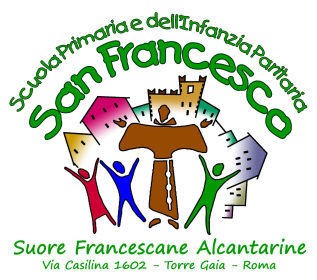 Ministero dell’Istruzione - Ufficio Scolastico Regionale LazioScuola dell’Infanzia e Primaria Paritaria“San Francesco”Istituto delle Terziarie Francescane Alcantarinevia Casilina, 1602 – 00133 Roma Tel. 06.2050218   fax 06.2054799Cod. fiscale: 02641080581C.M.: RM1E02900X (Primaria) RM1A029002 (Infanzia)www.scuolasanfrancesco.org - sanfrancesco@alcantarine.org  -  sfascuolasanfrancesco@pec.itComunicazione anticipata dell’assenza – per cause non di malattiaIo sottoscritto/a _________________________________________________________________Nato/a a ___________________________________________ il ________/_______/__________  Residente a _______________________________________________________(_____________)  Via ___________________________________________________ n° _______________________ Recapiti:  ________________________________   __________________________________  In qualità di genitore/tutore del minore: _____________________________________________, studente di questo istitutoDICHIARO Che l’alunn_\_ si assenterà dalla Scuola  dal giorno _______________________________al giorno_________________________________per______________________________________________________________________________Il/la sottoscritto/a come sopra identificato attesta sotto la propria responsabilità che quanto sopra dichiarato corrisponde al vero, consapevole delle conseguenze civili e penali di una falsa dichiarazione (D.P.R. 445/2000); __________________________(Luogo e data)                                                                                   Il dichiarante______________________                                                                          (firma leggibile)